Ф.И. ____________________________________1 вариантНапиши, как называются стороны прямоугольного треугольника: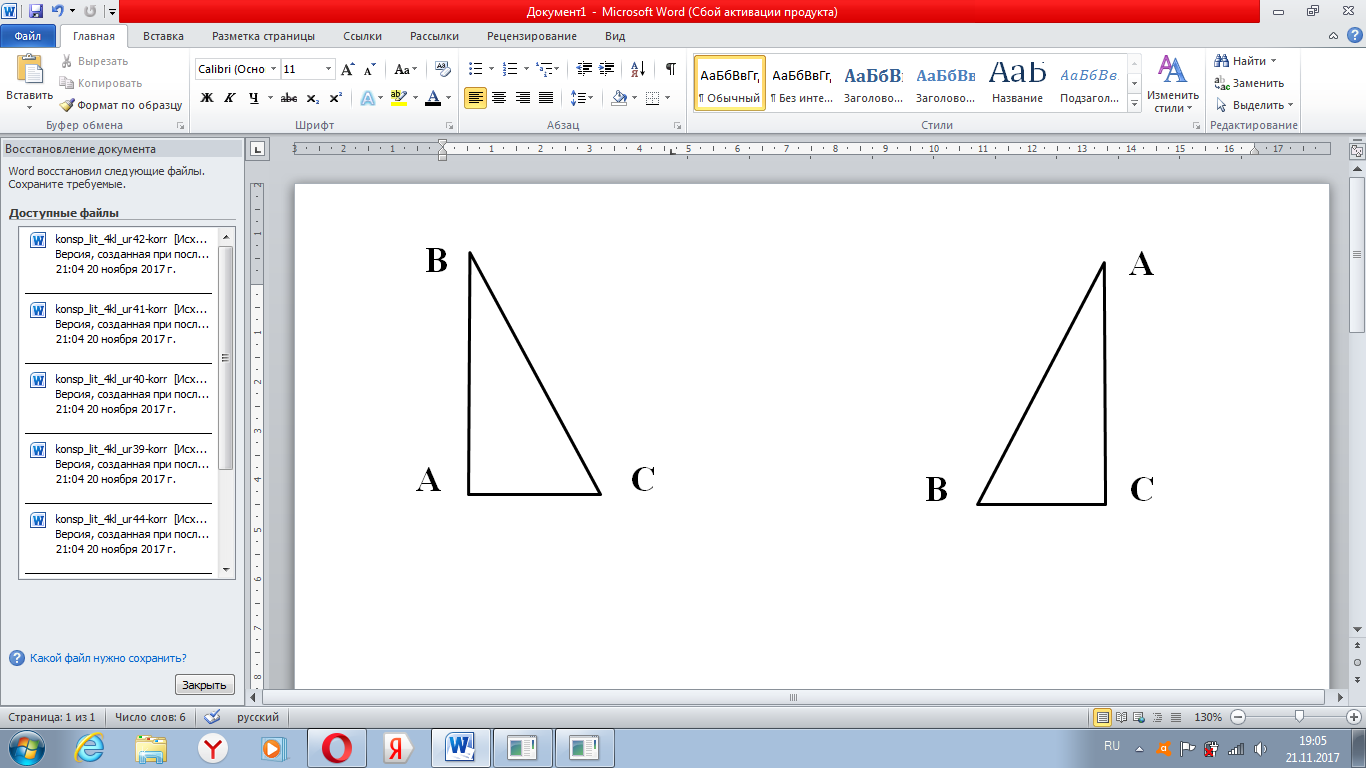                                                        АВ-___________________________________________                                                      ВС-____________________________________________                                                      АС-____________________________________________Напиши формулу нахождения площади прямоугольного треугольника:S=Найди площадь прямоугольного треугольника, если его катеты равны 30см  и 60 смФ.И. ____________________________________2 вариантНапиши, как называются стороны прямоугольного треугольника:                                                       ВА-___________________________________________                                                      АС-____________________________________________                                                      ВС-____________________________________________Напиши формулу нахождения площади прямоугольного треугольника:S=Найди площадь прямоугольного треугольника, если его катеты равны 50см  и 60 см